ФЕДЕРАЛЬНОЕ АГЕНТСТВО ЖЕЛЕЗНОДОРОЖНОГО ТРАНСПОРТА Федеральное государственное бюджетное образовательное учреждение высшего образования«Петербургский государственный университет путей сообщения Императора Александра I»(ФГБОУ ВО ПГУПС)Кафедра «Водоснабжение, водоотведение и гидравлика»РАБОЧАЯ ПРОГРАММАдисциплины«МОДЕРНИЗАЦИЯ СООРУЖЕНИЙ И СЕТЕЙ ВОДОСНАБЖЕНИЯ И ВОДООТВЕДЕНИЯ» (Б1.В.ДВ.9.2) для направления08.03.01 «Строительство» по профилю «Водоснабжение и водоотведение» Форма обучения – очная, заочнаяСанкт-Петербург2018ЛИСТ СОГЛАСОВАНИЙ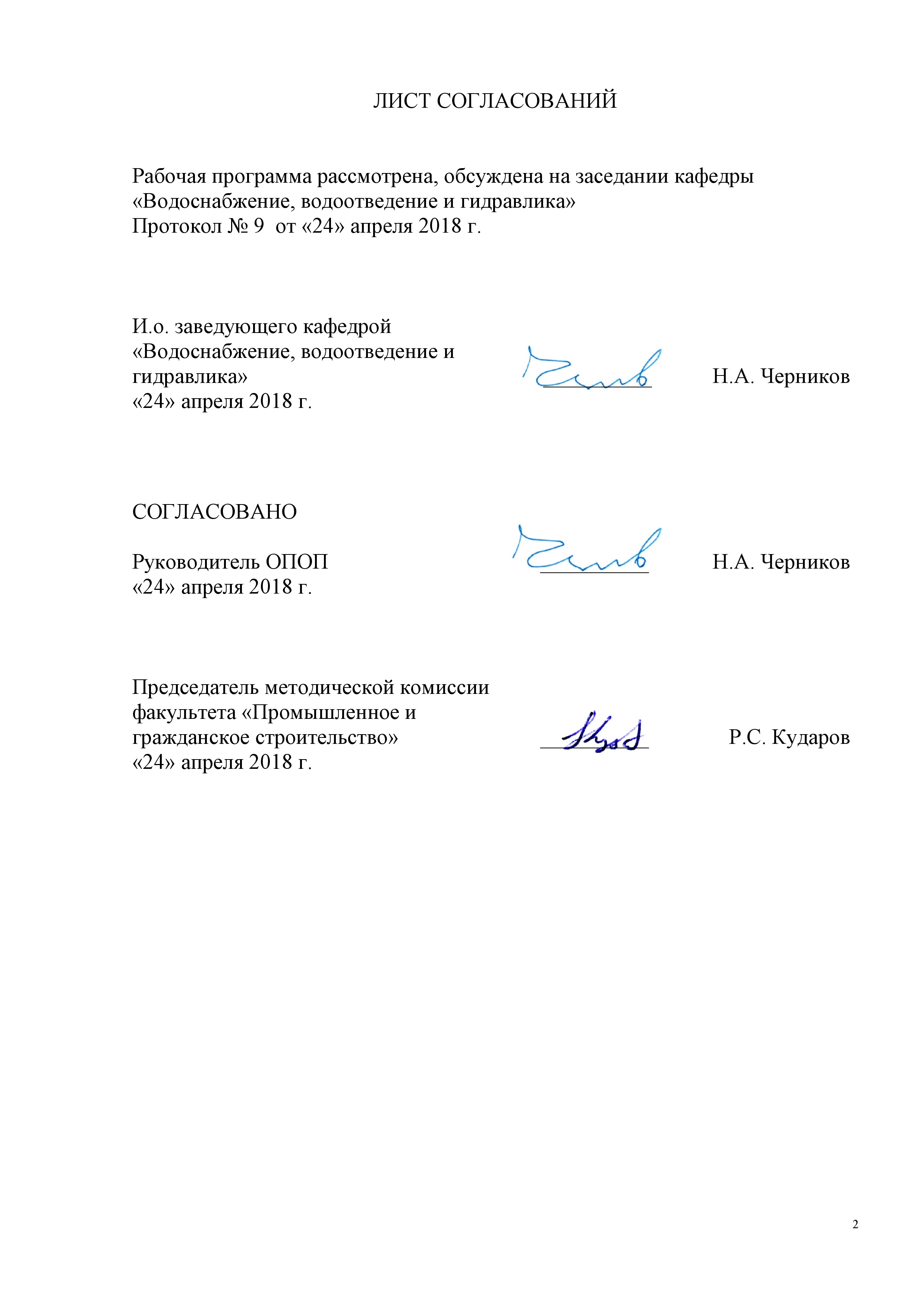 Рабочая программа рассмотрена, обсуждена на заседании кафедры«Водоснабжение, водоотведение и гидравлика»Протокол № 9  от «24» апреля 2018 г. 1. Цели и задачи дисциплиныРабочая программа составлена в соответствии с ФГОС ВО, утвержденным «12» марта 2015 г., приказ № 201 по направлению 08.03.01 «Строительство», по дисциплине «Модернизация сооружений и сетей водоснабжения и водоотведения».Целью изучения дисциплины является  подготовить  бакалавров для проектирования, строительства и эксплуатации, реконструкции систем водоснабжения и водоотведения.Для достижения поставленной цели решаются следующие задачи:сбор и анализ научно-технической информации отечественных и зарубежных научно-технических работ и практического опыта по профилю дисциплины;сбор и систематизация исходных данных для проектирования реконструкции систем ВиВ;умение принятия решений для повышения качества питьевой воды и очистки сточных вод, защиты окружающей среды и здоровья человека, повышение надёжности, ремонтопригодности и экономичности работы ВХК при осуществлении реконструкции.2. Перечень планируемых результатов обучения по дисциплине, соотнесенных с планируемыми результатами освоения основной профессиональной образовательной программыПланируемыми результатами обучения по дисциплине являются: приобретение знаний, умений, навыков.В результате освоения дисциплины обучающийся должен:ЗНАТЬ:- требования нормативных документов по проектированию, строительству  и эксплуатации сооружений систем водоснабжения и водоотведения.УМЕТЬ:- участвовать в проведении в проектировании, строительстве и эксплуатации систем ВиВ населенных пунктов и промышленных предприятий.ВЛАДЕТЬ:- методами решения проблем реконструкции систем водоснабжения и водоотведения.Приобретенные знания, умения, навыки, характеризующие формирование компетенций, осваиваемые в данной дисциплине, позволяют решать профессиональные задачи, приведенные в соответствующем перечне по видам профессиональной деятельности в п. 2.4 общей характеристики основной профессиональной образовательной программы (ОПОП). Изучение дисциплины направлено на формирование следующих профессиональных компетенций (ПК), соответствующих видам профессиональной деятельности, на которые ориентирована программа бакалавриата:производственно-технологическая и производственно-управленческая деятельность:знанием требований охраны труда, безопасности жизнедеятельности и защиты окружающей среды при выполнении строительно-монтажных, ремонтных работ и работ по реконструкции строительных объектов (ПК-5);способностью осуществлять и организовывать техническую эксплуатацию зданий, сооружений объектов жилищно-коммунального хозяйства, обеспечивать надежность, безопасность и эффективность их работы (ПК-6);способностью проводить анализ технической и экономической эффективности работы производственного подразделения и разрабатывать меры по ее повышению (ПК-7);способностью вести подготовку документации по менеджменту качества и типовым методам контроля качества технологических процессов на производственных участках, организацию рабочих мест, способность осуществлять техническое оснащение, размещение и обслуживание технологического оборудования, осуществлять контроль соблюдения технологической дисциплины, требований охраны труда и экологической безопасности (ПК-9);монтажно-наладочная и сервисно-эксплуатационная деятельность:владением методами мониторинга и оценки технического состояния и остаточного ресурса строительных объектов и объектов жилищно-коммунального хозяйства, строительного и жилищно-коммунального оборудования (ПК-18);способностью осуществлять организацию и планирование технической эксплуатации зданий и сооружений, объектов жилищно-коммунального хозяйства с целью обеспечения надежности, экономичности и безопасности их функционирования (ПК-20);предпринимательская деятельность:способностью к разработке мероприятий повышения инвестиционной привлекательности объектов строительства и жилищно-коммунального хозяйства (ПК-22).Область профессиональной деятельности обучающихся, освоивших данную дисциплину, приведена в п. 2.1 общей характеристики ОПОП.Объекты профессиональной деятельности обучающихся, освоивших данную дисциплину, приведены в п. 2.2 общей характеристики ОПОП.3. Место дисциплины в структуре основной профессиональной образовательной программыДисциплина «Модернизация сооружений и сетей водоснабжения и водоотведения» (Б1.В.ДВ.9.2) относится к вариативной части и является дисциплиной по выбору обучающегося.4. Объем дисциплины и виды учебной работыДля очной формы обучения: Для заочной формы обучения: 5. Содержание и структура дисциплины5.1 Содержание дисциплины5.2 Разделы дисциплины и виды занятийДля очной формы обучения: Для заочной формы обучения: 6. Перечень учебно-методического обеспечения для самостоятельной работы обучающихся по дисциплине7. Фонд оценочных средств для проведения текущего контроля успеваемости и промежуточной аттестации обучающихся по дисциплинеФонд оценочных средств по дисциплине является неотъемлемой частью рабочей программы и представлен отдельным документом, рассмотренным на заседании кафедры и утвержденным заведующим кафедрой.8. Перечень основной и дополнительной учебной литературы, нормативно-правовой документации и других изданий, необходимых для освоения дисциплины8.1 Перечень основной учебной литературы, необходимой для освоения дисциплиныВодоснабжение и водоотведение на железнодорожном транспорте: Учебник/Под ред. проф. В.С. Дикаревского. – 2-е изд. перераб. – М.: ГОУ «Учебно-методический центр по образованию на железнодорожном транспорте», 2009. – 447 с. https://e.lanbook.com/book/59003, свободный8.2 Перечень дополнительной учебной литературы, необходимой для освоения дисциплиныРеконструкция инженерных сетей и сооружений. (Учебное пособие)/ Под ред. В.Г. Иванова. –  СПб, ПГУПС, 2004.– 137 с.8.3 Перечень нормативно-правовой документации, необходимой для освоения дисциплиныСП 30.13330.2012. Внутренний водопровод и канализация зданий. Актуализированная редакция СНиП 2.04.01–85 [Текст]. – М. :Минрегион России, 2012.–  60 с.СП 31.1330.2012 Водоснабжение, наружные сети и сооружения. Актуализированная редакция СНиП 2.04.02-84.М.2012 -100с.СП 32.13330.2012 Канализация. Наружные сети и сооружения. Актуализированная редакция СНиП 2.04.03-85.М.2012 -110с.СанПиН 2.1.4.1074-01. Питьевая вода и водоснабжение населенных месть.–  М.: РИД ГРУПП ООО Москва, 2011 г.– 128 с.СанПиН 2.1.5.980-00 Гигиенические требования к охране поверхностных вод. –  М.: Минздрав России, 2000г. – 12 с.8.4 Другие издания, необходимые для освоения дисциплиныПри освоении данной дисциплины другие издания не используется.9. Перечень ресурсов информационно-телекоммуникационной сети «Интернет», необходимых для освоения дисциплиныЛичный кабинет обучающегося и электронная информационно-образовательная среда. [Электронный ресурс]. – Режим доступа: http://sdo.pgups.ru/  (для доступа к полнотекстовым документам требуется авторизация).Электронно-библиотечная система ЛАНЬ [Электронный ресурс]. Режим доступа:  https://e.lanbook.com/books — Загл. с экрана;Официальный сайт информационной сети ТЕХЭКСПЕРТ [Электронный ресурс] - Режим доступа: http://www.cntd.ru/, свободный— Загл. с экрана.Электронная библиотека онлайн «Единое окно к образовательным ресурсам» [Электронный ресурс]. Режим доступа: http://window.edu.ru, свободный. — Загл. с экрана.Электронно-библиотечная система ibooks.ru [Электронный ресурс]. Режим доступа: http:// ibooks.ru/ — Загл. с экрана.10. Методические указания для обучающихся по освоению дисциплиныПорядок изучения дисциплины следующий:Освоение разделов дисциплины производится в порядке, приведенном в разделе 5 «Содержание и структура дисциплины». Обучающийся должен освоить все разделы дисциплины с помощью учебно-методического обеспечения, приведенного в разделах 6, 8 и 9 рабочей программы. Для формирования компетенций обучающийся должен представить выполненные типовые контрольные задания или иные материалы, необходимые для оценки знаний, умений, навыков, предусмотренные текущим контролем (см. фонд оценочных средств по дисциплине).По итогам текущего контроля по дисциплине, обучающийся должен пройти промежуточную аттестацию (см. фонд оценочных средств по дисциплине).11. Перечень информационных технологий, используемых при осуществлении образовательного процесса по дисциплине, включая перечень программного обеспечения и информационных справочных системПри осуществлении образовательного процесса по дисциплине используются следующие информационные технологии:– технические средства (компьютерная техника, проектор);– методы обучения с использованием информационных технологий (демонстрация мультимедийных материалов);электронная информационно-образовательная среда Петербургского государственного университета путей сообщения Императора Александра I [Электронный ресурс]. – Режим доступа: http://sdo.pgups.ru.Дисциплина обеспечена необходимым комплектом лицензионного программного обеспечения, установленного на технических средствах, размещенных в специальных помещениях и помещениях для самостоятельной работы в соответствии с расписанием занятий.12. Описание материально-технической базы, необходимой для осуществления образовательного процесса по дисциплинеМатериально-техническая база обеспечивает проведение всех видов учебных занятий, предусмотренных учебным планом по данному  направлению и соответствует действующим санитарным и противопожарным нормам и правилам.Она содержит специальные помещения - учебные аудитории для проведения занятий лекционного типа, практических занятий и занятий  семинарского типа, групповых и индивидуальных консультаций, текущего контроля и промежуточной аттестации, а также помещения для самостоятельной работы и помещения для хранения и профилактического обслуживания учебного оборудования. Помещения на семестр учебного года выделяются в соответствии с расписанием занятий.Специальные помещения укомплектованы специализированной мебелью и техническими средствами обучения, служащими для представления учебной информации большой аудитории.Для проведения занятий лекционного типа используются учебно-наглядные материалы в виде презентаций, которые обеспечивают тематические иллюстрации в соответствии с рабочей программой дисциплины. Помещения для самостоятельной работы обучающихся оснащены компьютерной техникой с возможностью подключения к сети «Интернет» и обеспечением доступа в электронную информационно-образовательную среду организации.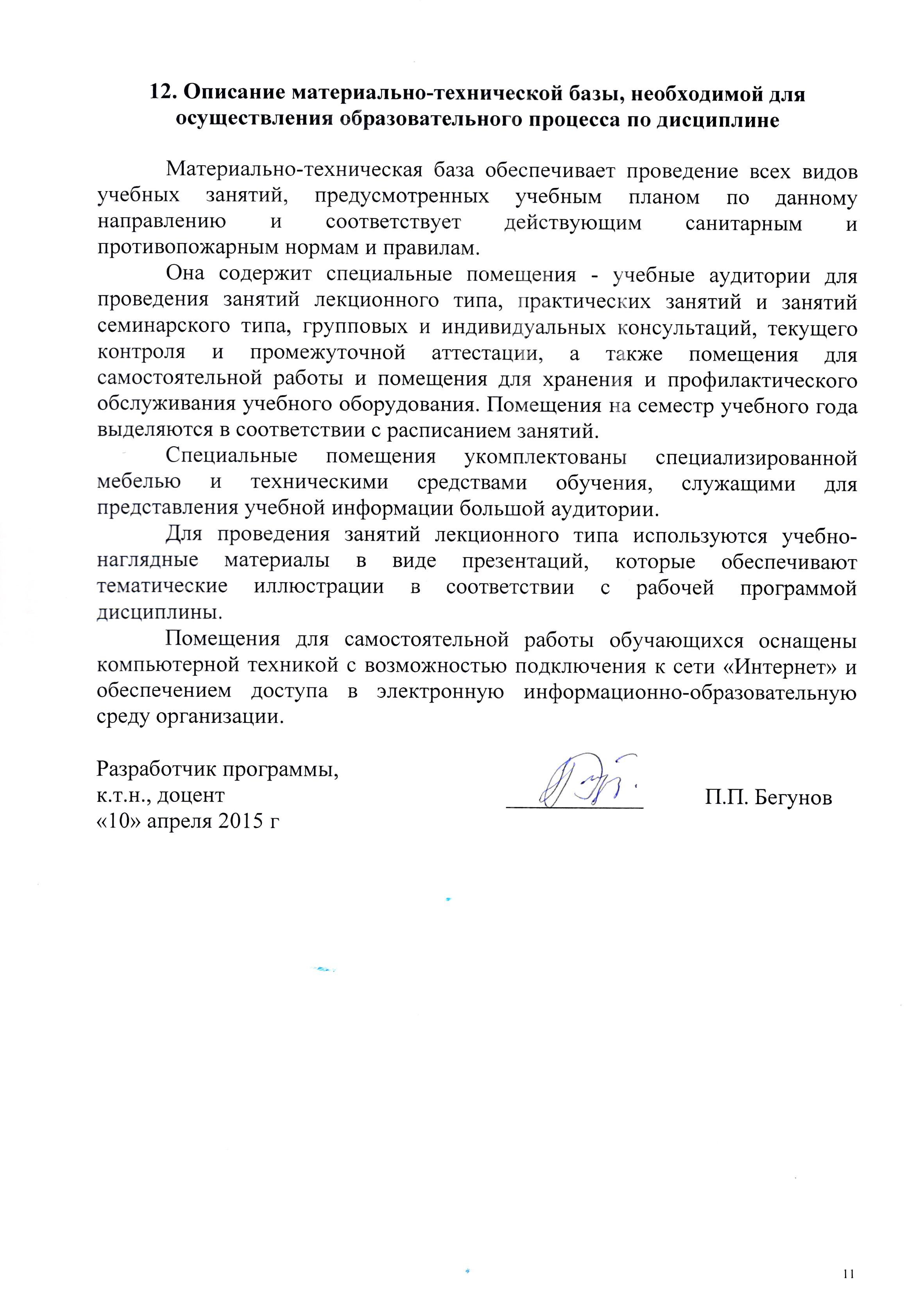 И.о. заведующего кафедрой «Водоснабжение, водоотведение и гидравлика»__________Н.А. Черников«24» апреля 2018 г. СОГЛАСОВАНОРуководитель ОПОП__________Н.А. Черников«24» апреля 2018 г. Председатель методической комиссии факультета «Промышленное и гражданское строительство»__________Р.С. Кударов«24» апреля 2018 г. Вид учебной работыВсего часовСеместрВид учебной работыВсего часов8Контактная работа (по видам учебных занятий)В том числе:лекции (Л)практические занятия (ПЗ)лабораторные работы (ЛР)321616321616Самостоятельная работа (СРС) (всего)3131Контроль99Форма контроля знанийЗЗОбщая трудоемкость: час / з.е.72/272/2Вид учебной работыВсего часовКурсВид учебной работыВсего часов5Контактная работа (по видам учебных занятий)В том числе:лекции (Л)практические занятия (ПЗ)лабораторные работы (ЛР)844844Самостоятельная работа (СРС) (всего)6060Контроль44Форма контроля знанийЗЗОбщая трудоемкость: час / з.е.72/272/2№ п/п№ п/пНаименование раздела дисциплиныСодержание разделаСодержание раздела1123311Цель и задачи осуществления модернизации систем ВиВРоль модернизации в обеспечении функционирования систем водоснабжения и канализации. Этапы модернизации.Роль модернизации в обеспечении функционирования систем водоснабжения и канализации. Этапы модернизации.22Водопроводная сетьВодопроводная сетьМодернизация системы водоснабжения с дополнительным устройством напорных и регулирующих емкостей.33Модернизация ВОСМодернизация ВОСМетоды улучшения работы очистных сооружения, применение дополнительных и более совершенных реагентов их работы, строительство дополнительных устройств и сооружений.Модернизация водопроводных очистных сооружений. горизонтальных и вертикальных отстойников, осветлителей  совзвешенным осадком. Модернизацияводоочистных сооружений двухступенчатой очистки на одноступенчатую с переоборудованием вертикальных отстойников в скорые фильтры. 44Основные направления модернизации водоотводящей сетиОсновные направления модернизации водоотводящей сетиМодернизация сетей при переходе на новые системы водоотведения. Методы реконструкции с целью увеличения или восстановления пропускной способности. 55Модернизация КОСМодернизация КОСОсновные технологические приемы модернизации сооружений механической и биологической очистки сточных вод.Этапы модернизации сооружений для обработки осадка сточных вод.6Модернизация систем оборотного промышленного водоснабженияМодернизация систем оборотного промышленного водоснабженияМодернизация систем оборотного промышленного водоснабженияЦели и задачи модернизации систем водного хозяйства промышленных предприятий.Оценка технического состояния и эффективность существующих сетей и сооружений и разработка плана мероприятий. Основные технологические приемы модернизации сооружений механической очистки промышленных сточных вод7Санитарно-техническое оборудование зданийСанитарно-техническое оборудование зданийСанитарно-техническое оборудование зданийОсновные факторы, влияющие на продолжительность срока службы инженерных сетей в зданиях.Возможные конструктивные решения схем внутренней канализации и внутренних водостоков при реконструкции зданий различного назначения.8Модернизация насосных станцийМодернизация насосных станцийМодернизация насосных станцийВарианты модернизации водопроводных станций первого и второго подъемов, в зависимости от целей (увеличение производительности или изменение требуемого напора в системе)Варианты модернизации канализационных насосных станций. Оптимальный режим работы КНС.9Технико-экономические расчеты при модернизацииТехнико-экономические расчеты при модернизацииТехнико-экономические расчеты при модернизацииТехнико-экономическая оценка модернизации. Методы оценки эффективности инвестиционных проектов модернизации систем водоснабжения и водоотведения.№п/пНаименование раздела дисциплиныЛПЗЛРСРС1Цель и задачи осуществления модернизации систем ВиВ2−−−2Водопроводная сеть2−−63Модернизация ВОС24−64Основные направления модернизации водоотводящей сети2−−65Модернизация КОС24−16Модернизация систем оборотного промышленного водоснабжения23−67Санитарно-техническое оборудование зданий22−−8Модернизация насосных станций12−−9Технико-экономические расчеты при модернизации11−6Итого:1616−31№п/пНаименование раздела дисциплиныЛПЗЛРСРС1Цель и задачи осуществления модернизации систем ВиВ0,5−−−2Водопроводная сеть−−103Модернизация ВОС0,50,5−104Основные направления модернизации водоотводящей сети−−105Модернизация КОС0,50,5−106Модернизация систем оборотного промышленного водоснабжения10,5−107Санитарно-техническое оборудование зданий0,50,5−−8Модернизация насосных станций0,51−−9Технико-экономические расчеты при модернизации0,51−10Итого:44−60№п/пНаименование разделаПеречень учебно-методического обеспечения1Цель и задачи осуществления модернизации систем ВиВВодоснабжение и водоотведение на железнодорожном транспорте: Учебник/Под ред. проф. В.С. Дикаревского. – 2-е изд. перераб. – М.: ГОУ «Учебно-методический центр по образованию на железнодорожном транспорте», 2009. – 447 с. https://e.lanbook.com/book/59003, свободныйРеконструкция инженерных сетей и сооружений. (Учебное пособие)/ Под ред. В.Г. Иванова. –  СПб, ПГУПС, 2004.– 137 с.2Водопроводная сетьВодоснабжение и водоотведение на железнодорожном транспорте: Учебник/Под ред. проф. В.С. Дикаревского. – 2-е изд. перераб. – М.: ГОУ «Учебно-методический центр по образованию на железнодорожном транспорте», 2009. – 447 с. https://e.lanbook.com/book/59003, свободныйРеконструкция инженерных сетей и сооружений. (Учебное пособие)/ Под ред. В.Г. Иванова. –  СПб, ПГУПС, 2004.– 137 с.3Модернизация ВОСВодоснабжение и водоотведение на железнодорожном транспорте: Учебник/Под ред. проф. В.С. Дикаревского. – 2-е изд. перераб. – М.: ГОУ «Учебно-методический центр по образованию на железнодорожном транспорте», 2009. – 447 с. https://e.lanbook.com/book/59003, свободныйРеконструкция инженерных сетей и сооружений. (Учебное пособие)/ Под ред. В.Г. Иванова. –  СПб, ПГУПС, 2004.– 137 с.4Основные направления модернизации водоотводящей сетиВодоснабжение и водоотведение на железнодорожном транспорте: Учебник/Под ред. проф. В.С. Дикаревского. – 2-е изд. перераб. – М.: ГОУ «Учебно-методический центр по образованию на железнодорожном транспорте», 2009. – 447 с. https://e.lanbook.com/book/59003, свободныйРеконструкция инженерных сетей и сооружений. (Учебное пособие)/ Под ред. В.Г. Иванова. –  СПб, ПГУПС, 2004.– 137 с.5Модернизация КОСВодоснабжение и водоотведение на железнодорожном транспорте: Учебник/Под ред. проф. В.С. Дикаревского. – 2-е изд. перераб. – М.: ГОУ «Учебно-методический центр по образованию на железнодорожном транспорте», 2009. – 447 с. https://e.lanbook.com/book/59003, свободныйРеконструкция инженерных сетей и сооружений. (Учебное пособие)/ Под ред. В.Г. Иванова. –  СПб, ПГУПС, 2004.– 137 с.6Модернизация систем оборотного промышленного водоснабженияВодоснабжение и водоотведение на железнодорожном транспорте: Учебник/Под ред. проф. В.С. Дикаревского. – 2-е изд. перераб. – М.: ГОУ «Учебно-методический центр по образованию на железнодорожном транспорте», 2009. – 447 с. https://e.lanbook.com/book/59003, свободныйРеконструкция инженерных сетей и сооружений. (Учебное пособие)/ Под ред. В.Г. Иванова. –  СПб, ПГУПС, 2004.– 137 с.7Санитарно-техническое оборудование зданийВодоснабжение и водоотведение на железнодорожном транспорте: Учебник/Под ред. проф. В.С. Дикаревского. – 2-е изд. перераб. – М.: ГОУ «Учебно-методический центр по образованию на железнодорожном транспорте», 2009. – 447 с. https://e.lanbook.com/book/59003, свободныйРеконструкция инженерных сетей и сооружений. (Учебное пособие)/ Под ред. В.Г. Иванова. –  СПб, ПГУПС, 2004.– 137 с.8Модернизация насосных станцийВодоснабжение и водоотведение на железнодорожном транспорте: Учебник/Под ред. проф. В.С. Дикаревского. – 2-е изд. перераб. – М.: ГОУ «Учебно-методический центр по образованию на железнодорожном транспорте», 2009. – 447 с. https://e.lanbook.com/book/59003, свободныйРеконструкция инженерных сетей и сооружений. (Учебное пособие)/ Под ред. В.Г. Иванова. –  СПб, ПГУПС, 2004.– 137 с.9Технико-экономические расчеты при модернизацииВодоснабжение и водоотведение на железнодорожном транспорте: Учебник/Под ред. проф. В.С. Дикаревского. – 2-е изд. перераб. – М.: ГОУ «Учебно-методический центр по образованию на железнодорожном транспорте», 2009. – 447 с. https://e.lanbook.com/book/59003, свободныйРеконструкция инженерных сетей и сооружений. (Учебное пособие)/ Под ред. В.Г. Иванова. –  СПб, ПГУПС, 2004.– 137 с.Разработчик программы, к.т.н., доцент____________П.П. Бегунов«24» апреля 2018 г.